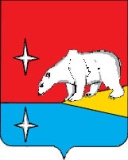 ГЛАВАГОРОДСКОГО ОКРУГА ЭГВЕКИНОТП О С Т А Н О В Л Е Н И ЕО проекте решения Совета депутатов городского округа Эгвекинот «О внесении изменений в Правила благоустройства территории населенных пунктов городского округа Эгвекинот, утвержденные решением Совета депутатов городского округа Эгвекинот от 27 декабря 2017 года № 340»,и назначении публичных слушаний	В целях обеспечения участия граждан, проживающих в городском округе Эгвекинот, в осуществлении местного самоуправления, руководствуясь статьями 21, 76 Устава городского округа Эгвекинот, решением Совета депутатов городского округа Эгвекинот от    4 октября 2017 г. № 325 «Об утверждении Порядка организации и проведения публичных слушаний в городском округе Эгвекинот и Порядка учета предложений по вынесенному на публичные слушания вопросу местного значения или проекту муниципального правового акта и участия жителей в его обсуждении»:П О С Т А Н О В Л Я Ю:1. Назначить публичные слушания по проекту решения Совета депутатов городского округа Эгвекинот «О внесении изменений в Правила благоустройства территории населенных пунктов городского округа Эгвекинот, утвержденные решением Совета депутатов городского округа Эгвекинот от 27 декабря 2017 года № 340», и провести их 14 апреля 2023 года в 16 часов 00 минут в зале заседаний Администрации городского округа Эгвекинот.2. Подготовку и проведение публичных слушаний по проекту решения Совета депутатов городского округа Эгвекинот «О внесении изменений в Правила благоустройства территории населенных пунктов городского округа Эгвекинот», утвержденные решением Совета депутатов городского округа Эгвекинот от 27 декабря 2017 г. № 340, возложить на Управление промышленности и жилищно-коммунального хозяйства Администрации городского округа Эгвекинот (Горностаев В.В.).3. Создать согласительную комиссию по рассмотрению предложений по проекту решения Совета депутатов городского округа Эгвекинот «О внесении изменений в Правила благоустройства территории населенных пунктов городского округа Эгвекинот», утвержденные решением Совета депутатов городского округа Эгвекинот от 27 декабря 2017 г. № 340, в составе:4. Внести на рассмотрение Совета депутатов городского округа Эгвекинот прилагаемый проект решения Совета депутатов «О внесении изменений в Правила благоустройства территории населенных пунктов городского округа Эгвекинот», утвержденные решением Совета депутатов городского округа Эгвекинот от 27 декабря 2017 г. № 340, с учетом результатов публичных слушаний.5. Для обеспечения доступа заинтересованной общественности, а также для выявления и учета общественных предпочтений разместить материалы по объекту с 31 марта 2023 года по 14 апреля 2023 года в следующих местах: - Муниципальное бюджетное учреждение культуры «Централизованная библиотечная система городского округа Эгвекинот» (п. Эгвекинот, ул. Е.А. Прокунина, д. 12/1);- стенд Администрации городского округа Эгвекинот (п. Эгвекинот, ул. Ленина, д. 9);- официальный сайт Администрации городского округа Эгвекинот в информационно-коммуникационной сети «Интернет» (эгвекинот.рф);- модуль «Общественные обсуждения и публичные слушания» Платформы обратной связи.	6. Настоящее постановление обнародовать в местах, определённых Уставом городского округа Эгвекинот, и разместить на официальном сайте Администрации городского округа Эгвекинот в информационно-телекоммуникационной сети «Интернет» и в модуле «Общественные обсуждения и публичные слушания» Платформы обратной связи.7. Настоящее постановление вступает в силу со дня его обнародования.	8. Контроль за исполнением настоящего постановления возложить на Управление промышленности и жилищно-коммунального хозяйства Администрации городского округа Эгвекинот (Горностаев В.В.).									                         Р.В. Коркишко    П Р О Е К Т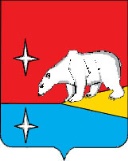 СОВЕТ ДЕПУТАТОВГОРОДСКОГО ОКРУГА ЭГВЕКИНОТР Е Ш Е Н И Еот    2023 г.   	                       	                          № ___	           	   		      п. ЭгвекинотО внесении изменений в Правила благоустройства территории населенных пунктов городского округа Эгвекинот, утвержденные решением Совета депутатов городского округа Эгвекинот от 27 декабря 2017 года № 340В соответствии с Федеральным законом от 6 октября 2003 года № 131-ФЗ «Об общих принципах организации местного самоуправления в Российской Федерации», Приказом Министерства строительства и жилищно-коммунального хозяйства РФ от 29 декабря 2021 г. № 1042/пр «Об утверждении методических рекомендаций по разработке норм и правил по благоустройству территорий муниципальных образований», руководствуясь Уставом городского округа Эгвекинот, принимая во внимание результаты публичных слушаний, Совет депутатов городского округа ЭгвекинотР Е Ш И Л:1. Внести в Правила благоустройства территории населенных пунктов городского округа Эгвекинот, утвержденные решением Совета депутатов городского округа Эгвекинот от 27 декабря 2017 года № 340, следующие изменения: Пункт 1.2 изложить в следующей редакции:«1.2. В настоящих Правилах используются понятия:- благоустройство территории  деятельность по реализации комплекса мероприятий, установленного правилами благоустройства территории муниципального образования, направленная на обеспечение и повышение комфортности условий проживания граждан, по поддержанию и улучшению санитарного и эстетического состояния территории муниципального образования, по содержанию территорий населенных пунктов и расположенных на таких территориях объектов, в том числе территорий общего пользования, земельных участков, зданий, строений, сооружений, прилегающих территорий;- уборка территорий - виды деятельности, связанные со сбором, вывозом в специально отведенные для этого места отходов деятельности физических и юридических лиц, другого мусора, снега, а также иные мероприятия, направленные на обеспечение экологического и санитарно-эпидемиологического благополучия населения и охраны окружающей среды;- содержание дорог  комплекс работ по поддержанию транспортно - эксплуатационного состояния дорог, дорожных сооружений, полос отвода и элементов обустройства дорог, организации и безопасности дорожного движения;- домовладение  жилой дом (часть жилого дома) и примыкающие к нему и (или) отдельно стоящие на общем с жилым домом (частью жилого дома) земельном участке надворные постройки (гараж, баня (сауна, бассейн), теплица (зимний сад), помещения для содержания домашнего скота и птицы, иные объекты);- домовладелец  физическое (юридическое) лицо, пользующееся жилым помещением, находящимся у него на праве собственности, или по договору (соглашению) с собственником жилого помещения или лицом, уполномоченным собственником;- придомовая территория  территория, внесенная в технический паспорт домовладения, строения, составленного при приемке или обследовании государственными организациями технической инвентаризации;- территория предприятий, организаций, учреждений и иных хозяйствующих субъектов  часть территории населённых пунктов городского округа Эгвекинот, находящаяся в собственности или переданная целевым назначением юридическим, физическим лицам на праве, установленном законодательством; - прилегающая территория  территория общего пользования, которая прилегает к зданию, строению, сооружению, земельному участку в случае, если такой земельный участок образован, и границы которой определены правилами благоустройства городского округа Эгвекинот, в соответствии с порядком, установленны законодательством Чукотского автономного округа;- границы земельного участка  объекты, входящие в состав недвижимого имущества, подъезды и подходы к ним;Границы прилегающих территорий, если иное не установлено договорами аренды земельного участка, безвозмездного срочного пользования земельным участком, пожизненного наследуемого владения, определяются:1) на улицах с двусторонней застройкой - по длине занимаемого участка, по ширине  до оси проезжей части улицы;2) на улицах с односторонней застройкой - по длине занимаемого участка, а по ширине  на всю ширину улицы, включая противоположный тротуар и 10 метров за тротуаром;3) на дорогах, подходах и подъездных путях к промышленным организациям, а также к жилым микрорайонам, карьерам, гаражам, складам и земельным участкам - по всей длине дороги, включая 10-метровую зеленую зону;4) на строительных площадках  территория не менее 15 метров от ограждения стройки по всему периметру;5) для некапитальных объектов торговли, общественного питания и бытового обслуживания населения в радиусе не менее 10 метров;- зеленые насаждения  кустарниковые и травянистые растения, расположенные на территории населенных пунктов городского округа Эгвекинот;- место временного хранения отходов  контейнерная площадка, контейнер мусоросборник, предназначенный для складирования твердых коммунальных отходов, за исключением крупногабаритных отходов;- контейнерная площадка  место (площадка) накопления твердых коммунальных отходов, обустроенное в соответствии с требованиями законодательства Российской Федерации в области охраны окружающей среды и законодательства Российской Федерации в области обеспечения санитарно-эпидемиологического благополучия населения и предназначенное для размещения контейнеров и бункеров;- производитель отходов  физическое или юридическое лицо, образующее отходы в результате своей деятельности;- коммунальные (бытовые) отходы  остатки сырья, материалов, полуфабрикатов, иных изделий или продуктов, которые образовались в процессе жизнедеятельности людей, производства или потребления, а также товары (продукция), утратившие свои потребительские свойства;- промышленные отходы  отходы определенного производства, в том числе строительные;- крупногабаритные отходы  твердые коммунальные отходы (мебель, бытовая техника, отходы от текущего ремонта жилых помещений и др.), размер которых не позволяет осуществить их складирование в контейнерах;- несанкционированная свалка  территории, используемые, но не предназначенные для размещения на них отходов;- свалка  местонахождение отходов, использование которых в течение обозримого срока не предполагается;- детская (игровая, спортивная) площадка  предметно-пространственная среда, предназначенная для времяпровождения детей широкого возрастного диапазона, содержащая нормируемый комплекс функциональных элементов благоустройства;- элементы благоустройства  декоративные, технические, планировочные, конструктивные устройства, элементы озеленения, различные виды оборудования и оформления, в том числе фасадов зданий, строений, сооружений, малые архитектурные формы, некапитальные нестационарные строения и сооружения, информационные щиты и указатели, применяемые как составные части благоустройства территории;- коммунально-бытовое оборудование (далее  КБО)  емкости, предназначенные для сбора случайного и бытового мусора, устанавливаемые на объектах общего пользования (урны, баки и малогабаритные контейнеры объемом до 0,5 куб. м), которые могут быть стационарными и мобильными;- объекты благоустройства  земельные участки и иные объекты недвижимости; специализированные площадки (детские, спортивные, площадки для выгула и дрессировки животных, контейнерные площадки для сбора отходов, открытые автостоянки); некапитальные нестационарные строения и сооружения, используемые в качестве объектов торговли (такие как палатки, киоски, павильоны, навесы, тонары, уличные холодильники, лотки, оборудование для продажи прохладительных напитков), размещения рекламы и информации (рекламные щиты, уличные цифровые мониторы, информационные доски, тумбы, объемные конструкции), бытового обслуживания и сферы услуг, в том числе платежные терминалы, банкоматы, уличные туалеты; некапитальные гаражи; элементы обустройства дорог и линейных объектов, такие как опоры контактных сетей электротранспорта, освещения, электросетей, шкафы питания, водоразборные колонки, люковое хозяйство подземных инженерных сетей, остановочные павильоны общественного пассажирского транспорта;- парковка (парковочное место)  специально обозначенное и при необходимости обустроенное и оборудованное место, являющееся в том числе частью автомобильной дороги и (или) примыкающее к проезжей части и (или) тротуару, обочине, эстакаде или мосту либо являющееся частью подэстакадных или подмостовых пространств, площадей и иных объектов улично-дорожной сети и предназначенное для организованной стоянки транспортных средств на платной основе или без взимания платы по решению собственника или иного владельца автомобильной дороги, собственника земельного участка.Иные понятия, используемые в настоящих Правилах, применяются в тех же значениях, что и в нормативных правовых актах Российской Федерации, Чукотского автономного округа и муниципальных правовых актах городского округа Эгвекинот.». Пункт 2.3 изложить в следующей редакции:«2.3. Складирование твердых коммунальных отходов осуществляется потребителями следующими способами: в контейнеры, расположенные на контейнерных площадках, в пакеты или другие емкости, предоставленные региональным оператором.При этом запрещается складировать в указанные контейнеры отработанные ртутьсодержащие электрические лампы. Отработанные ртутьсодержащие электрические лампы, помещенные в индивидуальную упаковку, складируются в местах, оборудованных для этой цели специализированными контейнерами для их накопления и временного хранения, в целях последующей передачи организации, осуществляющей деятельность по обращению с отработанными ртутьсодержащими лампами на основании полученной в установленном порядке лицензии на осуществление соответствующей деятельности.».1.3. Раздел 10 «Порядок оборудования и содержания специализированных площадок» дополнить пунктом 10.20 следующего содержания:«10.20. Парковки (парковочные места) в границах городского округа Эгвекинот создаются и используются в соответствии с Федеральным законом от 8 ноября 2007 г. № 257-ФЗ «Об автомобильных дорогах и о дорожной деятельности в Российской Федерации и о внесении изменений в отдельные законодательные акты Российской Федерации» с учетом требований от 29 декабря 2017 г. № 443-ФЗ «Об организации дорожного движения в Российской Федерации и о внесении изменений в отдельные законодательные акты Российской Федерации», а также требований, установленных нормативными правовыми актами Чукотского автономного округа и муниципальными правовыми актами городского округа Эгвекинот, регулирующими правоотношения в области создания, функционирования и использования парковок (парковочных мест). Парковки (парковочные места) в виде открытых площадок, предназначенных для хранения и (или) паркирования автомототранспортных средств на платной или бесплатной основе подразделяются на:- автостоянки, предназначенные для хранения автомототранспортных средств на специальных оборудованных открытых площадках;- гостевые стоянки, предназначенные для парковки легковых автомобилей на открытых площадках посетителей жилой застройки;- кооперированные стоянки, предназначенные для обслуживания групп объектов капитального строительства;- приобъектные стоянки, предназначенные для обслуживания отдельных объектов, размещаемые непосредственно вблизи объектов;- парковки (парковочные места), предназначенные для временной стоянки автомототранспортных средств на специально обозначенных местах на улице, примыкающие к проезжей части и (или) тротуару, эстакаде или мосту, либо являющиеся частью подэстакадных или подмостовых пространств, площадей и иных объектов улично-дорожной сети и предназначенные для организованной стоянки транспортных средств.К основным мероприятиям по созданию парковок (парковочных мест) относятся:- разработка и утверждение проектов организации дорожного движения при создании парковок (парковочных мест), включая схему расстановки парковочного оборудования;- нанесение дорожной разметки и установка дорожных знаков;- оснащение парковок (парковочных мест);- установка информационных щитов.На парковках общего пользования должны выделяться места для стоянки транспортных средств, управляемых инвалидами, перевозящих инвалидов, в соответствии с законодательством Российской Федерации.Обязательный перечень элементов благоустройства территории на парковках включает: твердые виды покрытия, элементы сопряжения поверхностей, разделительные элементы, осветительное и информационное оборудование. Покрытие парковок проектируется аналогичным покрытию транспортных проездов. Сопряжение покрытия парковки с проездом необходимо выполнять в одном уровне без укладки бортового камня.Разделительные элементы на парковках могут быть выполнены в виде разметки (белых полос), озелененных полос (газонов), контейнерного озеленения.При планировке общественных пространств и дворовых территорий предусматриваются специальные препятствия в целях недопущения парковки транспортных средств на газонах.».2. Настоящее решение подлежит обнародованию в местах, определенных Уставом городского округа Эгвекинот, размещению на официальном сайте Администрации городского округа Эгвекинот в информационно-телекоммуникационной сети «Интернет» и вступает в силу со дня его обнародования. 3. Контроль за исполнением настоящего решения возложить на председателя Совета депутатов городского округа Эгвекинот Шаповалову Н.С.Глава                                                                                       Председатель Совета депутатовгородского округа Эгвекинот                                              городского округа ЭгвекинотР.В. Коркишко                                                               Н.С. Шаповалова от 31 марта 2023 г.№ 8 - пг                                                                     п. Эгвекинот            АбакароваАбулмуслима Мутаевич-первого заместителя Главы Администрации городского округа Эгвекинот (председатель согласительной комиссии);            БуроваАндрея Александровича-директора Муниципального унитарного предприятия жилищно-коммунального хозяйства «Иультинское» (по согласованию);            ГорностаеваВиктора Викторовича-начальника Управления промышленности и жилищно-коммунального хозяйства Администрации городского округа Эгвекинот;           ЖуковаОлега Вячеславовича-депутата Совета депутатов городского округа Эгвекинот                      (по согласованию);            КондрашинаАлександра Николаевича-заместителя начальника Управления промышленности и жилищно-коммунального хозяйства – начальника отдела жилищно-коммунального хозяйства Администрации городского округа Эгвекинот;            Лысоконя Никиту Валерьевича-начальника отдела сельского хозяйства и экологии Администрации городского округа Эгвекинот.